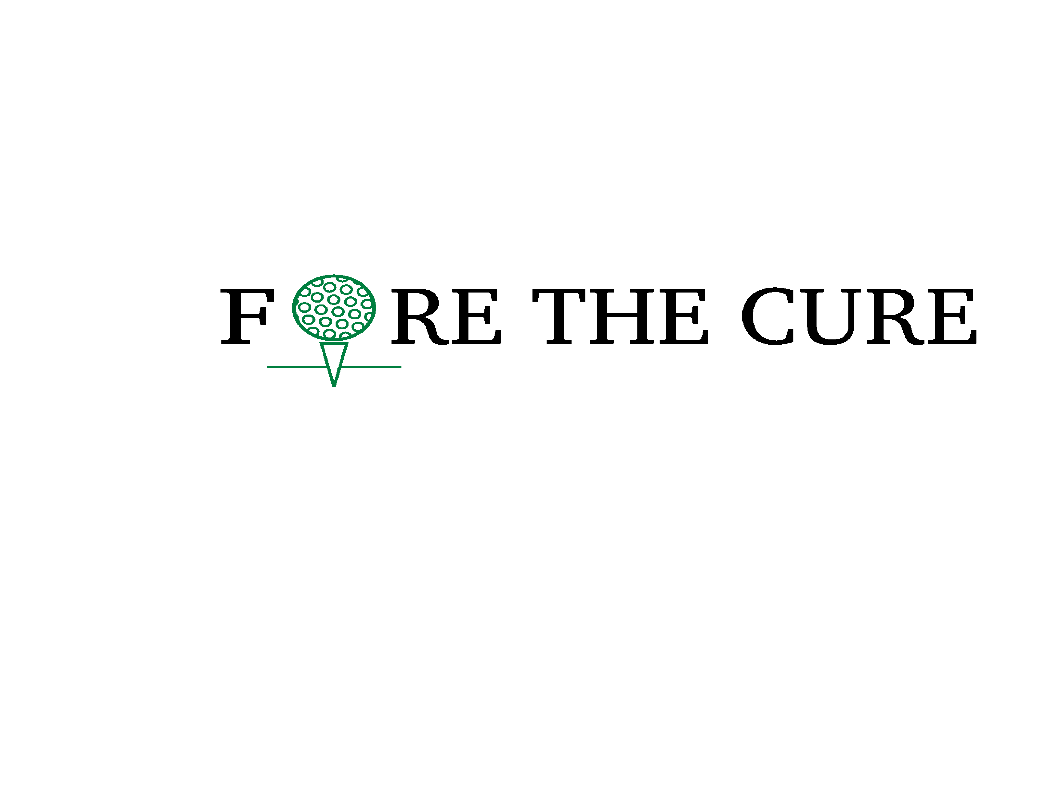 Benefiting Texas Children’s Cancer and Neurosurgery CentersSilent Auction Donation FormDonor Representative Name: 							
Donor Company Name: 								 
Mailing Address: 									 
Physical Address: 									 
EMAIL: 										 
Phone Number: 									Description of item or service being donatedApproximate Retail Value: ____________________Thank you for your support!Please return this form to Fore the Cure by October 6, 2021. Fore The Cure is a non-profit 501(c)(3) organization and is listed under tax ID: 47-2874715